School Closure Daily Planning- Garnet  ClassDATEReadingWritingMathematicsTopicThursday 11th February11.2.21StoryThe Twelve Labours of Hercules –listen to the story read by Mrs DuffieldCan you answer the questions on the reading text ‘Discover Athens’?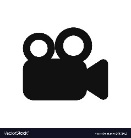 Listen to Mrs Duffield recap on how to answer the questions in full.Follow the link to:Can you use skimming and scanning to help you find the answer?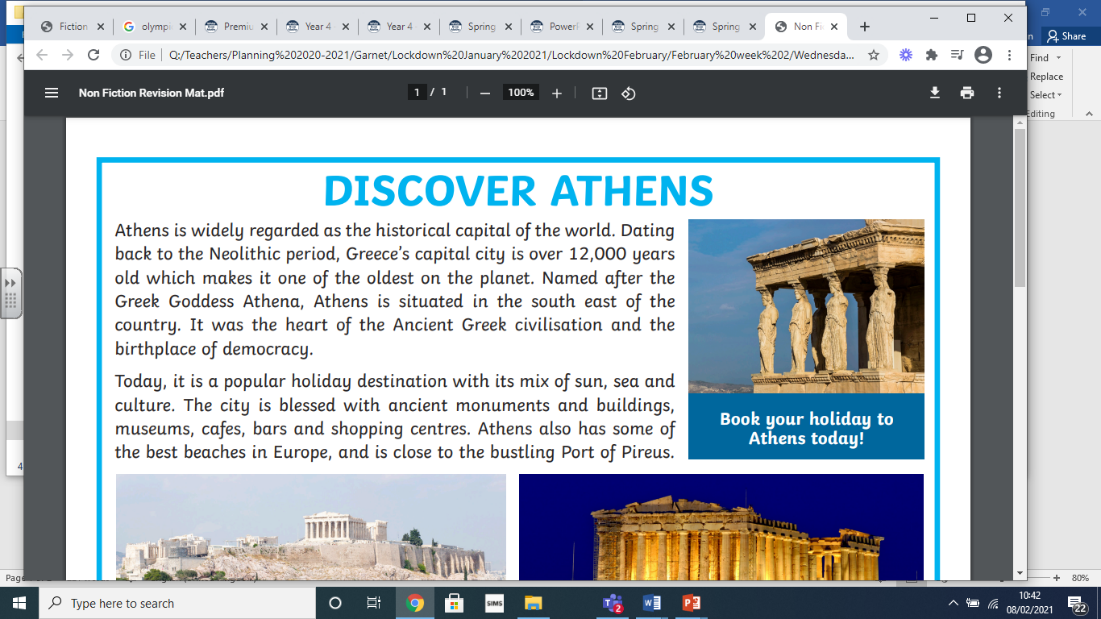 Remember to answer in full.1.How old is the city of Athens?2. Why is Athens a popular holiday destination?3.What is the Acropolis?4.Why was the Parthenon built?Please can you finish your brochure?Can you read through your work, edit, check spellings, punctuation and choice of vocabulary. Can you look at the list below to make sure you have included:Lots of pictures?Have catchy sub headings?Have you included lots of activities and interests such as what to see and whatand where  to eat?Have you written short, descriptive texts to persuade the reader to visit?White RoseMaking shapesPlease follow the link and watch the video on Making shapesExtensionTrue or false and extensionArt/DTThe Parthenon is an incredible building and can still be visited today.Follow the link to take see the history of the building: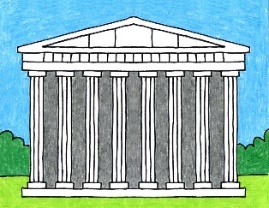 Draw,  or create the Parthenon using LEGO, collage or junk materialsTo find out how to draw the Parthenon follow the link to:https://www.literacyshed.com/story-starters.htmlOnline dictionary -https://kids.wordsmyth.net/we/Maths ideas:
Pixl –practise tables using the AppNrich -https://nrich.maths.org/primaryWorksheets to practise tables: http://www.snappymaths.com/Keeping active:Cosmic kids yoga –mainly on Youtube check with an adultGoNoodle -https://app.gonoodle.com/The Woodland trust - https://www.woodlandtrust.org.uk/support-us/act/your-school/resources/Joe Wicks daily work outCBBC: has lots of programmes from ‘Horrible Histories’ to ‘Operation Ouch’